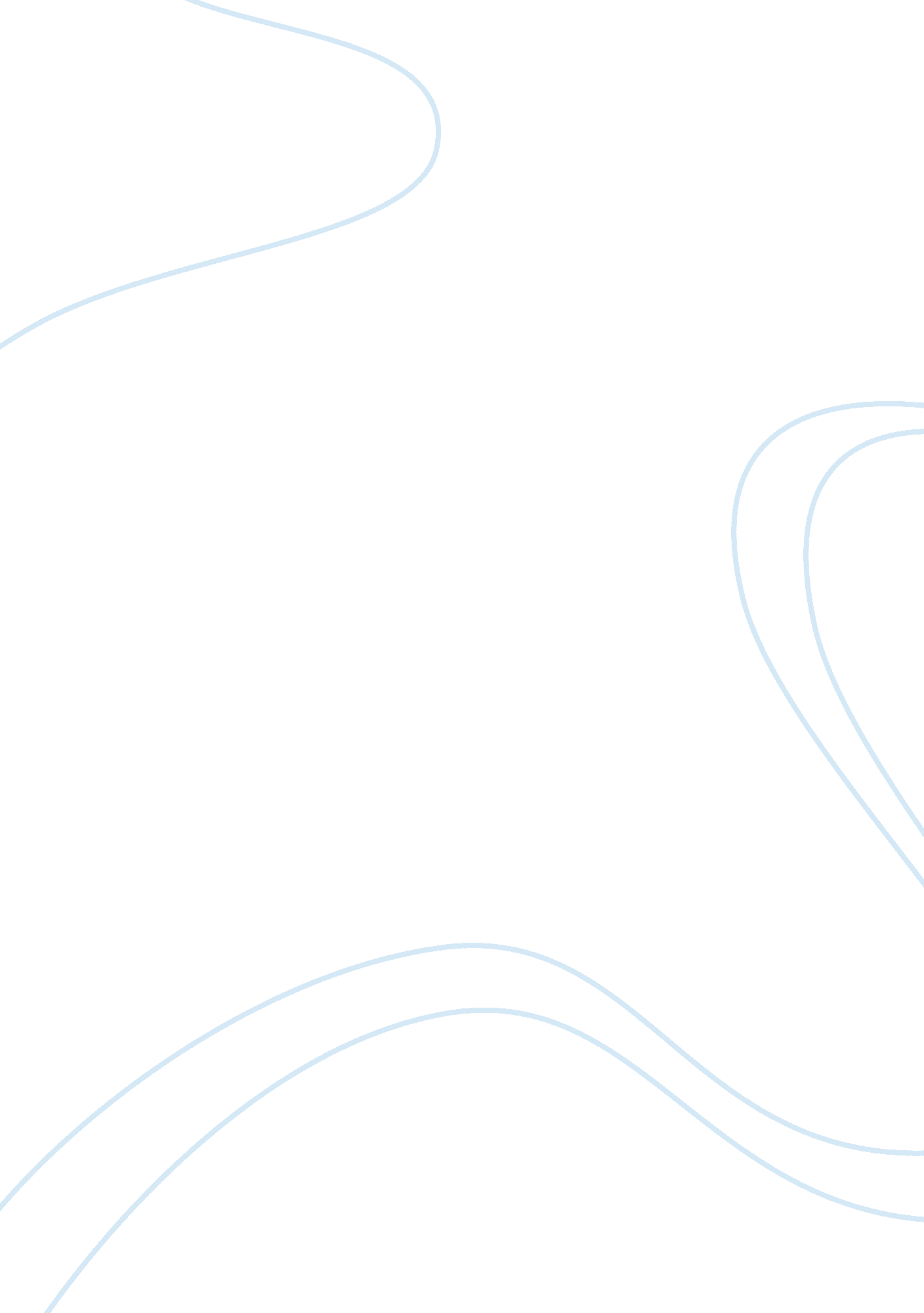 Human legal in india up to the 12thGovernment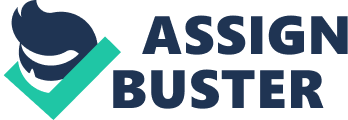 Human Rights organization has been accusing the government of India for not doing enough to stop the abortion of girls. Abortion is legal in India up to the 12th week of Pregnancy but the sex of child can be determined only much later . In the past clinics that can determine the sex of baby through ultrasound examination have emerged. Some of them offer package prices for tests and immediate abortions if they show that girl is on the way. A 2011 Census shows that girl is on fewer and fewer girls, mostly because of unborn female babies are being killed at a very high rate. Many people’s abort their child as soon as they come to know that it is girl. So, to stop the sex selective we have developed a proto-type model of ‘ Mother-child monitoring system’ which will help to minimize the sex selective as well as illegal abortions. The expecting woman has to be registered using fingerprint reader module connected to software which is linked to server pc via GSM system. The process of regular routine checkup of mother-child will be monitor by regulatory authority. Problem of abortion of girls can be stop to great extent by using anti-abortion tracking system so that no illegal abortions and especially no killing of female fetus which is a major concern in India today. It includes two units’hospital unit andServer unit. The pregnant women have to be registered in first month of pregnancy using a fingerprint connected to software which is linked to a server PC via GSM. The pregnant women details are filled in the software and her fingerprint template also registered. This information is then sent to server unit which will store this information in its database. If pregnant women not registered then hospital not accepts such cases as they are consider illegal. in this way regulatory authority canmonitor the progress of all the babies of pregnant women in 3rd, 6th and 9th month. So there are noillegal abortions and especially no killing of female fetus which is a major concern in India today. 